Додаток 1до рішення виконавчого комітету міської ради  від 12.12.2023 року №360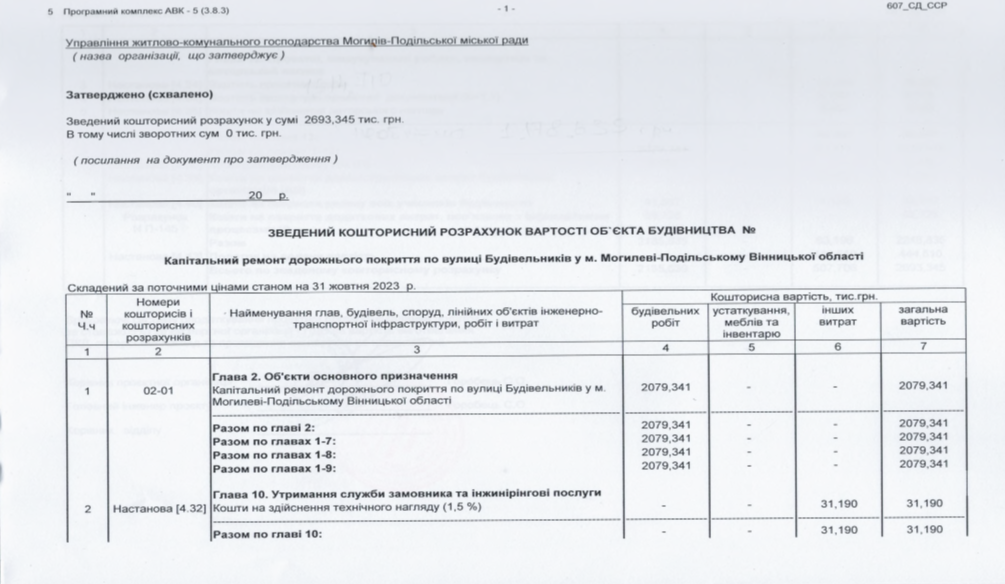 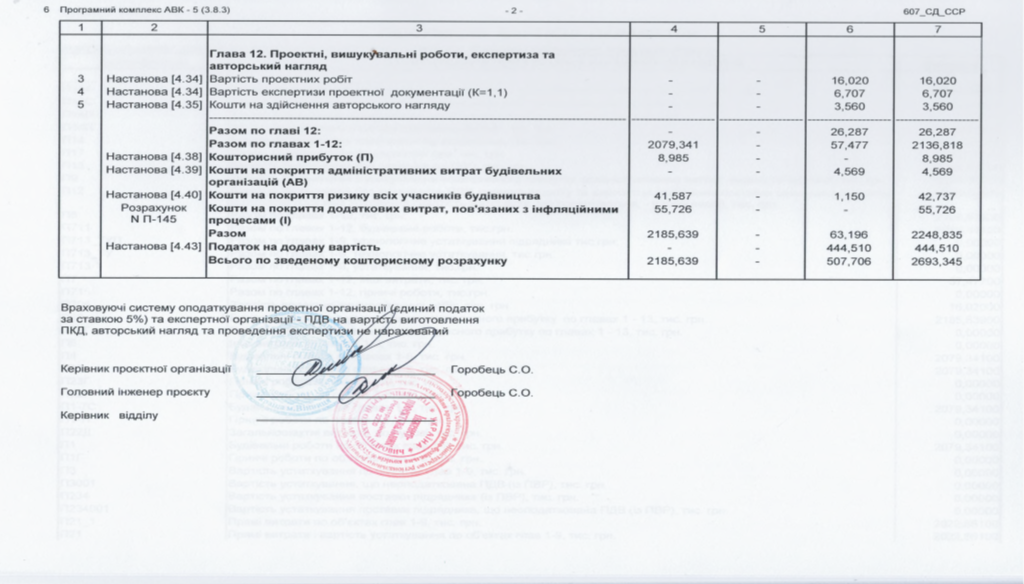                        Перший заступник міського голови                                                                                         Петро БЕЗМЕЩУК